	                          Θεσσαλονίκη:  02.03.18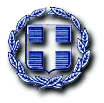 ΔΕΛΤΙΟ ΤΥΠΟΥΗ Περιφερειακή Διεύθυνση Πρωτοβάθμιας και Δευτεροβάθμιας Εκπαίδευσης Κεντρικής Μακεδονίας συμμετείχε στη διήμερη εναρκτήρια συνάντηση (kick off meeting) του Ευρωπαϊκού Προγράμματος με θέμα : «Promoting Meaningful Integration of 3rd Country National Children to Education» που πραγματοποιήθηκε στην έδρα του Συντονιστή Υλοποίησης του Προγράμματος (Κ.Μ.Ο.Π. - Κέντρο Μέριμνας Οικογένειας και Παιδιού) στην Αθήνα την Τρίτη 20-02-2018 και την Τετάρτη 21-02-2018.Ο γενικός στόχος της δράσης είναι να ενδυναμώσει την επιτυχή συμμετοχή στο εκπαιδευτικό σύστημα  της Ελλάδας, της Ιταλίας και της Ισπανίας των παιδιών που πρόσφατα έφθασαν από τρίτες  χώρες και να συμβάλει στην καταπολέμηση της διάκρισης εις βάρος τους.Στη συνάντηση συμμετείχαν οι ακόλουθοι φορείς :Κέντρο Μέριμνας Οικογένειας και Παιδιού	 (Ελλάδα)CESIE (Ιταλία)Fundación InteRed	 (Ισπανία)CANARY WHARF CONSULTING LTD (Ηνωμένο Βασίλειο)EUROPEAN PARENTS ASSOCIATION (Βέλγιο)Περιφερειακή Διεύθυνση Πρωτοβάθμιας και Δευτεροβάθμιας Εκπαίδευσης Κεντρικής ΜακεδονίαςΚατά τη διάρκεια της συνάντησης συζητήθηκαν τα εξής :Έγινε παρουσίαση των πακέτων εργασίας στα οποία καταμερίστηκε το ΠρόγραμμαΤέθηκε το χρονοδιάγραμμα υλοποίησης του κάθε πακέτου εργασίαςΑνατέθηκε το έργο που θα αναλάβει ο κάθε εταίροςΟρίστηκαν οι συναντήσεις μεταξύ των συμμετεχόντων είτε διαδικτυακά (Skype Meetings) είτε διά ζώσηςΈγινε εκτενής αναφορά στα αποτελέσματα που θα πρέπει να παραχθούν με  το πέρας του κάθε πακέτου εργασίαςΣυζητήθηκαν θέματα διάχυσης της πληροφορίας και των αποτελεσμάτων του ΠρογράμματοςΤέλος, επιλύθηκαν θέματα διαδικαστικά και ενδοεπικοινωνίας της ομάδας.	Περιφερειακή  Διεύθυνση 	Α/θμιας & Β/θμιας Εκπαίδευσης	Κεντρικής ΜακεδονίαςΕΛΛΗΝΙΚΗ ΔΗΜΟΚΡΑΤΙΑΥΠΟΥΡΓΕΙΟ, ΠΑΙΔΕΙΑΣΕΡΕΥΝΑΣ ΚΑΙ ΘΡΗΣΚΕΥΜΑΤΩΝ---------ΠΕΡΙΦΕΡΕΙΑΚΗ ΔΙΕΥΘΥΝΣΗΑ/ΒΑΘΜΙΑΣ & Β/ΒΑΘΜΙΑΣ ΕΚΠΑΙΔΕΥΣΗΣΚΕΝΤΡΙΚΗΣ ΜΑΚΕΔΟΝΙΑΣ---------Ταχ. Διεύθυνση : Λεωφόρος Γεωργικής Σχολής 65Πόλη, ΤΚ             : Θεσσαλονίκη, 57001Τηλέφωνο         : 2310 474810 Φαξ                      : 2310 474328ΙστοσελίδΑ         : http://www.kmaked.pde.sch.gre-mail                 : kmakedpde@sch.gr